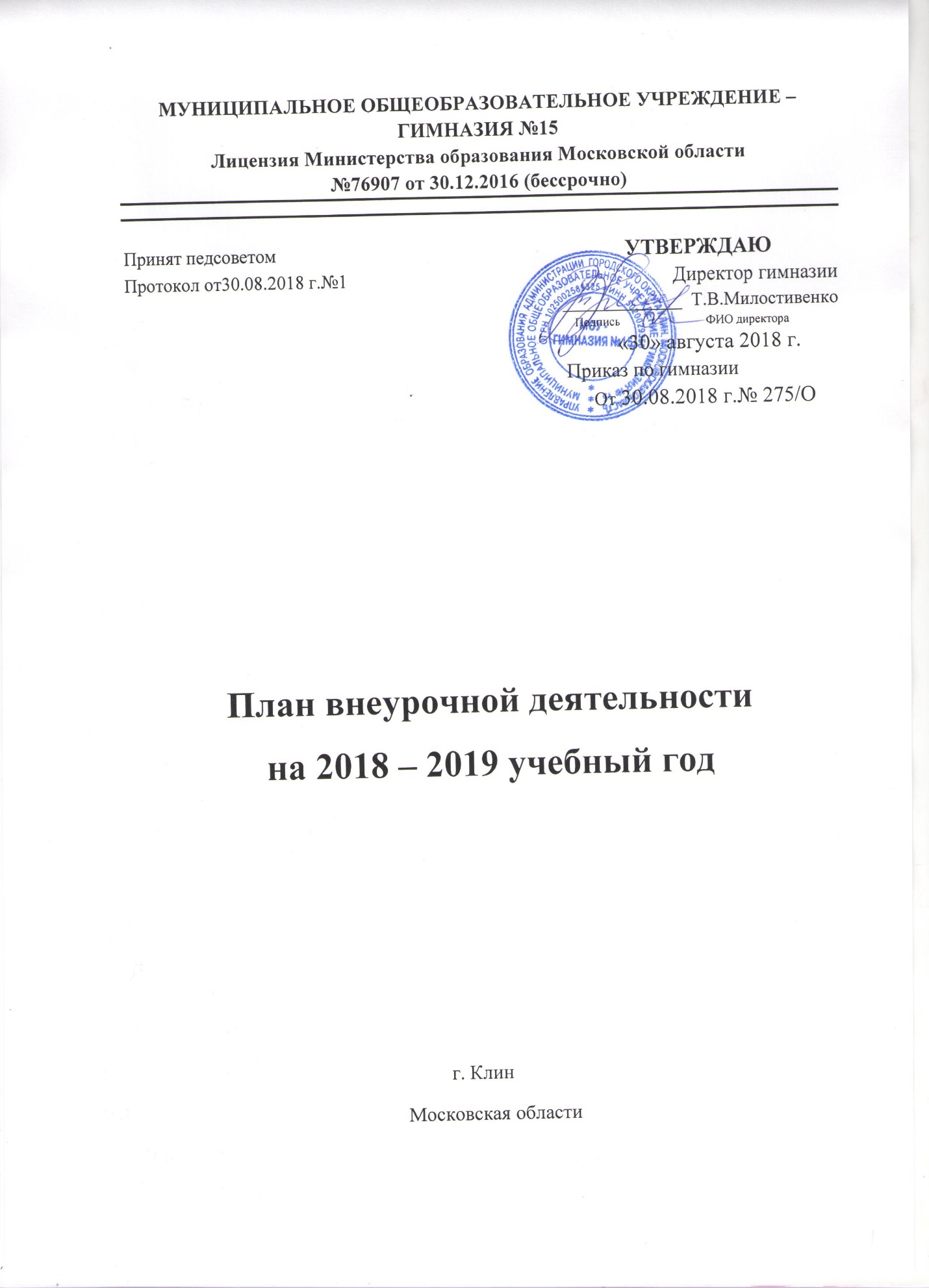 ПОЯСНИТЕЛЬНАЯ ЗАПИСКАк плану внеурочной деятельности	План внеурочной деятельности для 1-11 классов,  осуществляющий  введение федерального государственного образовательного стандарта на 2018-2019 учебный год, разработан на основании следующего пакета документов:Федеральный закон  «Об образовании в Российской Федерации» от 29.15.2012 №273-ФЗ;Приказ Министерства образования и науки Российской Федерации от 30.08.2013 №1015 «Об утверждении порядка организации и осуществления образовательной деятельности по основным общеобразовательным программам – образовательным программам начального общего, основного общего и среднего общего образования»;Постановления Главного Государственного санитарного врача Российской Федерации «Об утверждении СанПиН 2.4.2.2821-10 «Санитарно-эпидемиологические требования к условиям и организации обучения в общеобразовательных учреждениях» от 29.12.2010 № 189, (зарегистрировано в Минюсте Российской Федерации 03.03.2011 № 19993с изменениями № 3);Закон Московской области «Об образовании в Российской Федерации» от 11.07.2013 №17/59-П;Закон Московской области «О финансовом обеспечении реализации основных общеобразовательных программ в муниципальных общеобразовательных организациях Московской области за счет средств бюджета Московской области в 2015 году» № 157/2014-03;Устав  МОУ-ГИМНАЗИИ №15;Приказ МО и Н РФ от 06 октября 2009 года № 373 «Об утверждении Федерального государственного образовательного стандарта начального общего образования»;Приказ Министерства образования и науки Российской Федерации от 26.11.2010 г.№ 1241 «О внесении изменений в федеральный государственный образовательный стандарт начального общего образования, утверждённый приказом Министерства образования и науки Российской Федерации от 6 октября . № 373»);Приказ Министерства образования и науки России от 17.12.2010 №1897 (ред. от 31.12.2015г) «Об утверждении федерального государственного образовательного стандарта основного общего образования» (5-9 классы ФГОС);Приказ Министерства образования и науки Российской Федерации от 30.08.2013 № 1015 «Об утверждении порядка организации и осуществления образовательной деятельности по основным общеобразовательным программам – образовательным программам начального общего, основного общего и среднего общего образования»;Приказ Министерства образования и науки России от 31.12.2015 №1576 «О внесении изменений в федеральный государственный образовательный стандарт начального общего образования, утвержденный приказом Министерства образования и науки Российской Федерации от 6 октября . №373»;Приказ Министерства образования и науки России от 31.12.2015 №1577 «О внесении изменений в федеральный государственный образовательный стандарт основного общего образования, утвержденный приказом Министерства образования и науки Российской Федерации от 17 декабря . №1897»;Закон Московской области от 27.07.2013 N 94/2013-ОЗ «Об образовании» (принят постановлением Мособлдумы от 11.07.2013 N 17/59-П);Закон Московской области от 04.12.2017 N 205/2017-ОЗ «О финансовом обеспечении реализации основных общеобразовательных программ в муниципальных общеобразовательных организациях в Московской области, обеспечении дополнительного образования детей в муниципальных общеобразовательных организациях в Московской области за счет средств бюджета Московской области в 2018 году» ( принят постановлением Мособлдумы от 16.11.2017 №18/36-П);Приказ министра образования Московской области от 21.05.2018 №1480 «О введении федеральных государственных образовательных стандартов основного общего  и среднего общего образования в опережающем режиме в общеобразовательных организациях в Московской области в 2018-2019 учебном году» (9-11 классы ФГОС);Приказ Управления образования городского округа Клин от 18.06.2018 г.№107-2/О «О реализации Регионального базисного учебного плана в образовательных организациях городского округа Клин в 2018-2019 учебном году»;Примерная основная образовательная программа начального общего и основного общего образования (Реестр примерных основных общеобразовательных программ, одобрена решением от 08.04.2015г.);Примерная основная образовательная программа среднего общего образования (Реестр примерных основных общеобразовательных программ, одобрена решением от 12.05.2016г.);Письмо Департамента общего образования Министерства образования и науки Российской Федерации от 12.05.2011 №03-296 «Об организации внеурочной деятельности при введении федерального образовательного стандарта общего образования»;Письмо Министерства образования Московской области по вопросам обязательного изучения учебного предмета «Второй иностранный язык» № Исх-13024/16-09о от 29.08.2018;Основная образовательная программа начального общего образования образовательной организации, утвержденная приказом руководителя организации (для 1-4 классов).Основная образовательная программа основного общего образования образовательной организации, утвержденная приказом руководителя (для 5-9 классов).Основная образовательная программа среднего общего образования образовательной организации, утвержденная приказом руководителя (для 10-11 классов).Внеурочная деятельность в гимназии организуется в соответствии с ФГОС  для развития личности обучающихся по направлениям: спортивно-оздоровительное, духовно-нравственное, социальное, общеинтеллектуальное, общекультурное:спортивно-оздоровительное (формирование ценностного отношения к здоровому образу жизни, к здоровью);духовно-нравственное (воспитание гражданственности, патриотизма, уважения к правам, свободам и обязанностям человека);социальное (формирование ценностного отношения к труду, стремление к познанию истины, целеустремлённости, настойчивости, бережливости, умения общаться и жить в социуме);общеинтеллектуальное (воспитание стремления к познанию, развитие интеллектуальных и лингвистических способностей, так как изучение иностранного языка и культуры народов – носителей языка выступают в качестве одного из важных средств обучения, воспитания и развития обучающихся гимназии);общекультурное (воспитание ценностного отношения к прекрасному, формирование представлений об культуре, эстетических идеалах и ценностях).Приоритетная задача современной школы: создание необходимых и полноценных условий для личностного развития каждого ребенка, поэтому основными целями внеурочной деятельности  являются создание условий для достижения обучающихся необходимого для жизни в обществе социального опыта и формирования принимаемой обществом системы ценностей, создание условий для многогранного развития и социализации каждого учащегося, создание воспитывающей среды, обеспечивающей активизацию социальных, интеллектуальных интересов учащихся в свободное время, развитие здоровой, творчески растущей личности с сформированной гражданской ответственностью и правовым самосознанием, подготовленной к жизнедеятельности в новых условиях, способной на социально значимую практическую деятельность, реализацию добровольческих инициатив.          Внеурочная деятельность - неотъемлемая часть образовательного процесса в гимназии, позволяющая реализовать требования федерального государственного образовательного стандарта в полной мере. Особенностями данного компонента образовательного процесса являются предоставление обучающимся возможности широкого спектра занятий, направленных на их развитие; а так же самостоятельность образовательного учреждения в процессе наполнения внеурочной деятельности конкретным содержанием:в начальных классах: «Хореография», «Оздоровительная гимнастика», «Шахматы – школе», «Каратэ», «Танцевальная мозаика» «Я – гражданин России», «Народная культура», «Дорожная азбука», «Юный эколог», «Игровой английский», «Логика», «Малая академия наук», «Художественная мастерская», «Правильное питание»;в основной школе: «Ритмическая гимнастика», «Школа безопасности», «Мир человека», «Основы духовно-нравственной культуры народов России», «Основы выбора профессии», «Проектируем будущее», «Занимательный немецкий», «Путешествуем по Германии», «Секреты орфографии»;в средней школе: «Фитнес», «Деловой русский язык», «Практическая грамматика английского языка», «Домашнее чтение на английском языке», «Культура народов мира», «Школа информационной безопасности», дискуссионный клуб «Я-гражданин мира!».План внеурочной деятельности позволяет проследить логику построения траектории развития обучающихся по всем пяти направлениям с 1 по 11 классы.Формы внеурочной деятельности: экскурсии, кружки, секции, круглые столы, конференции, диспуты, чтения, клубы, школьные научные общества, олимпиады, соревнования, поисковые и научные исследования, работа ученических сообществ.Направления представлены отдельными курсами.Спортивно-оздоровительное направление«Хореография» (1-4 классы)Цель: ведение курса «Хореографии» способствует гармоничному развитию детей, учит их красоте и выразительности движений, формирует их фигуру, развивает физическую силу, выносливость, ловкость и смелость (100 % двигательной активности).«Оздоровительная гимнастика» (1-4 классы)Цель: Основной биологической потребностью ребёнка с самого его рождения является двигательная активность. Общеизвестно, что она значительно сокращается с момента поступления в школу, что связано с началом новой деятельности – учебной. В процессе занятий могут и должны решаться задачи здоровьесбережения учащихся, овладения ими двигательными умениями и навыками (100 % двигательной активности).«Каратэ» (1-4 классы)Цель: С младшими воспитанниками (до 12 лет) акцент делается на общую физическую подготовку, широко используется в учебно-тренировочном процессе игровые технологии. Учитывая оздоровительную и спортивную направленность программы, в учебно-тематический план включены теоретические и практические занятия, которые целенаправленно знакомят и обучают воспитанников с современным уровнем каратэ в области физической культуры, искусства, философии. Занятия по каратэ являются средством укрепления здоровья детей, а систематические занятия являются фактором  соблюдения нравственных законов человеколюбия, добродетели и гуманности (100 % двигательной активности). «Шахматы-школе» (1-4 классы)Цель: Шахматы – это не только игра, доставляющая детям много радости, удовольствия, но действительно особый вид спорта. Обучение игре в шахматы способствует формированию логического мышления, памяти, умственных способностей, целеустремлённости, самообладания, бережного отношения ко времени. Что является необходимым для любого вида спорта (60 -70 % двигательной активности). «Танцевальная мозаика» (1-4 классы)Цель: Формирование и совершенствование навыков выполнения общеподготовительных, специально-подготовительных и соревновательных упражнений, привитие детям любви к танцу, соразмерно формирование их танцевальных способностей: развитие чувство ритма, эмоциональной отзывчивости на музыку, танцевальную выразительность, координацию движений, ориентировку в пространстве, воспитание художественного вкуса, привитие интереса к танцам, как виду спорта (100 % двигательной активности).«Ритмическая гимнастика» (5-9 классы)Цель: содействие всестороннему, гармоничному  развитию личности, формирование у учащихся целостного представления о ритмической гимнастике, её возможностях в повышении работоспособности, укреплении здоровья, приобретение навыков самостоятельных занятий. Занятия ритмической гимнастикой  решают проблемы дефицита движения у обучающихся. Ритмическая гимнастика является разновидностью оздоровительной гимнастики. Основное её содержание - сочетание несложных обще развивающих упражнений, бега, прыжков, танцевальных элементов, волнообразных движений, упражнений с расслаблением выполненных слитно без пауз для отдыха, в определённом заданном темпе под музыку, преимущественно поточным методом. Эффективность ритмической гимнастики связана с тем, что целенаправленное влияние гимнастических упражнений на опорно - двигательный аппарат, на отдельные группы мышц суставов, связок, сочетается со значительным воздействием на сердечно  - сосудистую и дыхательную систему (100 % двигательной активности).«Фитнес» (10-11  классы) Цель: создание условий для полноценного физического и психического здоровья обучающихся, приобщения их к здоровому образу жизни, формирования привычки к физической культуре (100 % двигательной активности).Духовно-нравственное направление«Я – гражданин России» (1-4 классы)Цель: способствовать формированию гражданско-патриотического сознания, нравственных позиций и самоопределения на основе расширения и систематизации общественно значимых преставлений ребенка о нашем далеком и недавнем прошлом, о социальном начале человека. Патриотическое и гражданское воспитание подрастающего поколения всегда являлось одной из важнейших задач современной школы, ведь детство и юность – самая благодатная пора для привития священного чувства любви к Родине (70-80% двигательной активности).«Народная культура» (1-4 классы)Цель:  Курс углубляет и расширяет знания детей о родной стране, ее территории, национальном и религиозном разнообразии народов России и особенностях народных традиций, обычаев, наших праздниках. Уже в начале курса определяется позиция гражданина своей страны, причастного к ее настоящему, защищенного правами и имеющего определенные обязанности. Ценностная  ориентация человека испокон веков была неразрывно связана с культурой народа, воплотившей идеалы, верования не только в словесном и художественном творчестве, но и в жизненном укладе, быте, календаре.Изучение данного курса, направленного на формирование у детей нравственных норм, основанных на изучении основ народной культуры, предполагает  ознакомление с символикой и атрибутикой обряда, работу по осмыслению народных традиций, способствующую пониманию специфики менталитета россиян, что способствует формированию активной гражданской позиции (70 % двигательной активности).«Основы духовно-нравственной культуры народов России» (5-7 классы)Цель: Формирование целостных ориентаций и убеждений школьников на основе личностного осмысления социального, духовного, нравственного опыта людей в прошлом и настоящем, восприятия идей гуманизма, уважения прав человека и демократических ценностей, патриотизма и взаимопонимания между народами. Воспитание уважения к истории, традициям своего и других народов, стремления сохранить и приумножать культурное достояние своей страны и всего человечества (50-70 % двигательной активности).  «Духовное краеведение Подмосковья» (8 класс)Цель: дать школьникам знания об истории христианской православной культуры и ее связи с историей    родной земли, показать примеры их воплощения в традициях жизни, житиях святых и героев Отечества, способствовать решению задач нравственного воспитания школьников: формированию качеств патриотизма и гражданственности, ответственному, уважительному отношению к святыням родной земли, к наследию отечественной и мировой культуры, любви к отечественной истории, осознании себя потомками славного прошлого России и Подмосковья (50 % двигательной активности).«Россия в мире» (9 класс)Цель:  совершенствование умений в социально-гуманитарной сфере, личностного осмысления социального, духовного и нравственного опыта людей в прошлом и настоящем, уважения прав человека и демократических ценностей, профессиональной ориентации обучающихся в выборе будущей профессии (50 % двигательной активности).«Культура народов мира» (10-11 классы)Цель: освоение знаний о культуре народов мира, единстве, многообразии и национальной самобытности культур, важнейших закономерностях смены культурно-исторических эпох, дальнейшее освоение широкого круга явлений отечественного искусства с позиций диалога культур, развитие художественно-творческих способностей учащихся, их образного и ассоциативного мышления, осмысления социального, духовного, нравственного опыта людей в прошлом и настоящем, восприятия идей гуманизма, уважения прав человека и демократических ценностей, патриотизма и взаимопонимания между народами, изучение культуры народов мира в рамках экскурсионных и образовательных поездок, волонтерской и другой международной деятельности.Дискуссионный клуб «Я - гражданин Мира» (10-11 классы)Цель: духовно-нравственное, гражданско-правовое, патриотическое воспитание обучающихся, формирование убеждений через дискуссии, обсуждение интересующих обучающихся вопросов мировой культуры и политики, формирование нравственных ценностей, стремления сохранить и приумножать культурное достояние своей страны и всего человечества (80-90% двигательной активности).Социальное направление«Юный эколог» (1-4 классы)Цель: Обострение экологической проблемы в стране диктует необходимость интенсивной просветительской работы по формированию у населения экологического сознания, культуры природопользования. Основным содержанием экологического воспитания является формирование у ребенка осознанно-нравственного отношения к природным явлениям и объектам, которые окружают его и с которыми он знакомится в  детстве.Процесс становления осознанно-правильного отношения к природе сопровождается определенными формами поведения ребенка, которые могут служить критерием оценки уровня его экологической и нравственной воспитанности (70-90% двигательной активности).«Дорожная азбука» (1-4 классы)Цель: Проблема детского дорожно-транспортного травматизма по-прежнему сохраняет свою актуальность. Программа составлена для того, чтобы дети успешно усвоили правила дорожного движения, узнали историю возникновения правил дорожного движения, смогли ориентироваться в дорожных ситуациях, на практике применяли свои знания. Работая над программой, учитываются требования регионального стандарта, рекомендации работников ГИББД, интересы детей, возрастные особенности (70-90 % двигательной активности).«Школа безопасности» (5,6 классы)Цель: Курс ориентирован на создание у школьников правильного представления о личной безопасности, приобретение практических навыков поведения при попадании в экстремальные и чрезвычайные ситуации, знания правил дорожного движения. В содержание курса «Школа безопасности» входят аспекты различных знаний из предметов естественнонаучного цикла и ОБЖ, которые   систематизирует знания в области безопасности жизнедеятельности, и способствует у них цельного представления в области безопасности жизнедеятельности личности (70-90 % двигательной активности). «Мир человека» (7 классы)Цель: Одной из задач развития и воспитания обучающихся в области формирования личностной культуры является создание основ нравственного самосознания личности – способности школьника формулировать собственные нравственные обязательства, осуществлять нравственный самоконтроль, давать нравственную оценку своим и чужим поступкам. В процессе обучения происходит формирование основ морали: осознанной необходимости определённого поведения, обусловленного принятыми в обществе представлениями о добре и зле, должном и допустимом.Программа направлена на укрепление у обучающихся позитивной самооценки, жизненного оптимизма, развитие способности не только открыто выражать и отстаивать свою нравственную позицию, но и самостоятельно совершать поступки и принимать ответственность за результаты собственного выбора (60-70 % двигательной активности).«Основы выбора профессии» (8 классы)Цель: формирование у учащихся готовности к осознанному социальному и профессиональному самоопределению, помощь в раскрытии психологических особенностей своей личности, активизация процесса самопознания учащихся. Курс дает возможность обучающимся расширить знания о мире профессий, познакомиться с классификацией, типами и подтипами профессий, возможностями подготовки к ним, получить представление о профпригодности и компенсации, обучиться планированию профессиональной карьеры.«Проектируем будущее» (9классы)Цель: формирование готовности обучающихся к профессиональному самоопределению через учет индивидуальных особенностей, расширение представления о себе, своих личностных особенностях и оказание помощи в проектировании вариантов продолжения образования, выборе профиля обучения (основная ориентация на выбор профилей гимназии: юридический, социально-экономический, лингвистический). Курс призван обеспечить знакомство школьников с основными принципами, приемами, задачами и проблемами современной гуманитарной деятельности, а также наиболее вероятными тенденциями ее развития и точками роста. Он дает обучающимся возможность сопоставить свои потенциальные возможности со своими желаниями, перенести ситуацию этого сопоставления на проблему выбора профиля и направления дальнейшего образования (80-90% двигательной активности).«Школа информационной безопасности» (10-11 классы)Цель: Сегодня уже ни у кого не вызывает сомнения тот факт, что XXI век - век информации и научных знаний. Развитие глобального процесса информатизации общества, охватывающего все развитые и многие развивающиеся страны мира, приводит к формированию новой информационной среды, информационного уклада и профессиональной деятельности. Однако при этом пропорционально возрастает уязвимость личных, общественных и государственных информационных ресурсов со стороны негативного воздействия средств инфомационно-коммуникационных технологий.  Очевидно, что насущной задачей современного образования становится разработка таких методов учебно-воспитательной работы, которые гармонично сочетают обучение современным информационным технологиям и формирование информационной культуры, высоких нравственных качеств, способствует выработке иммунитета к совершению неэтичных, противоправных действий в сфере информационных технологий, созданию активного противодействия вовлечению молодёжи в преступную среду, в организации и сообщества, негативно влияющие на личность обучающихся, участие в которых нередко является прямой угрозой жизни и здоровью детей. Курс ориентирован на подготовку подрастающего поколения к жизни и деятельности в совершенно новых условиях информационного общества, в котором вопросы обеспечения информационной безопасности личных, общественных и государственных информационных ресурсов особенно актуальны (60-70% двигательной активности).Общеинтеллектуальное направление«Игровой английский» (1-4 классы)Цель:  По запросу социума, выявленного в результате анкетирования родителей, в 1-х классах введён курс раннего изучения английского языка. Основная цель  – в игровой форме сформировать навыки аудирования и говорения. Устное выполнение упражнений, ролевые игры, песни, стихи обеспечивают учащимся возможность применения усваиваемого материала в речи и облегчает в дальнейшем чтение и письмо, соответствует принципам гуманитарного образования гимназии (60-80 % двигательной активности). «Малая академия наук» (1-4 классы)Цель:  Курс  способствует развитию   познавательной  активности  младших  школьников,  их  творческих  способностей   через  приобщение  к  проектно- исследовательской  деятельности, формированию информационной грамотности учащихся на основе самостоятельных исследований объектов и явлений окружающего мира и научного знания, что способствует интеллектуальному, логическому развитию учащихся. Работа в команде даёт первые навыки исследовательской деятельности, умению работать в команде, раскрытию способностей и поддержка одаренности детей (60-70% двигательной активности).«Занимательный немецкий» (5-7 классы)Цель: формирование у обучающихся целостной картины мира, расширение лингвистического кругозора обучающихся, формирование культуры общения, содействие общему речевому развитию учащихся, повышение уровня гуманитарного образования обучающихся, развитие иноязычной коммуникативной компетенции в совокупности ее составляющих – речевой, языковой, социокультурной, компенсаторной, учебно-познавательной, развитие и воспитание у школьников понимания важности изучения немецкого языка в современном мире и потребности пользоваться им как средством общения, познания, самореализации и социальной адаптации; воспитание качеств гражданина, патриота; развитие национального самосознания, стремления к взаимопониманию между людьми разных сообществ, толерантного отношения к проявлениям иной культуры (60-70 % двигательной активности с учетом экскурсионных и образовательных поездок, мероприятий). «Секреты орфографии» (8-9 класс)Цель: развитие интереса к родному русскому языку,  углубление и закрепление орфографических и пунктуационных знаний и компетенций на базе повторения грамматики и осознания сущности русской орфографии и пунктуации, формирование коммуникативной компетенции обучающихся. «Практическая грамматика английского языка» (10 класс)Цель: Программа курса является предметно-ориентированной в профильной школе и предназначена для работы с обучающимися, которые смогут использовать полученные знания в своей дальнейшей деятельности, непосредственно связанной с языком, расширят и углубят свои знания о стране изучаемого языка, чтобы использовать эти знания как в устной, так и в письменной речи, правильно употребляя видо-временные формы английского глагола. Данный курс ставит перед собой следующую учебную цель: создание условий для повышения интереса учащихся к изучению английского языка, к странам изучаемого языка, живущим там людям, их традициям, обычаям, развитие творческих способностей и коммуникативных навыков, способствующих умению работать в группе, вести беседу, дискуссию, отстаивать свою точку зрения, развивать  психические функции, связанные с речевой деятельностью: память, внимание, мышление (60-70 % двигательной активности с учетом экскурсионных и образовательных поездок, мероприятий).«Домашнее чтение на английском языке» (11 класс)Цель: Программа курса является предметно-ориентированной в профильной школе и предназначена для работы с обучающимися, которые смогут использовать полученные знания в своей дальнейшей деятельности, непосредственно связанной с языком. Домашнее чтение всегда играло большую роль в формировании умений интеллектуального и коммуникативного чтения, которое помогает обучающемуся интерпретировать прочитанный материал, соотнести содержание произведения со своим личным опытом, научиться излагать собственные мысли при обсуждении проблем, затронутых в художественном произведении. Домашнее чтение - аспект языковой подготовки обучающихся, где совмещаются интересы всех дисциплин, составляющих систему обучения в классах лингвистического профиля. Обсуждение произведения даёт возможность раскрыть свои речевые способности, что совершенно невозможно без владения достаточным количеством лексических единиц(60-70 % двигательной активности с учетом экскурсионных и образовательных поездок, мероприятий).. Общекультурное направление«Художественная мастерская» (1-4 классы)Цель: раскрытие творческого потенциала ребёнка средствами художественного труда, представление как можно более полного арсенала средств самореализации, развитие воображения, фантазии, художественного вкуса, расширение методов познания окружающей действительности, формирование основ художественной культуры;  эмоционально-ценностного отношения к миру и художественного вкуса (60-70 % двигательной активности).«Правильное питание» (1-4 классы)Цель: Правильное питание — одно из главных условий сохранения здоровья. Вот почему так важно уже с раннего возраста формировать у ребенка полезные привычки и навыки, которые помогут ему вырасти здоровым и успешным. Необходимость курса «Правильное питание» вызвана и тем, что отсутствие культуры питания у детей, умение правильно вести за столом, ведёт к ухудшению их здоровья (60-70 % двигательной активности).«Путешествуем по Германии» (5-9 классы)Цель: Введение страноведческого и лингвострановедческого компонентов  в процесс изучения иностранного языка, содействующих воспитанию обучающихся в контексте «диалога культур», общечеловеческих ценностей. Повышает их познавательную мотивацию и формирует их способность к общению на иностранном языке, обеспечивает познавательный культурологический аспект (в контексте изучения иностранных языков), знание, понимание реалий (слов, обозначающих предметы национальной культуры), знание страноведческих тем, связанных с общими знаниями о  странах изучаемого языка, историей и географией, общественными и социальными отношениями в этих странах, политической системой, обычаями и системой ценностей, экономикой, хозяйственными связями и условиями труда, окружающей средой, средствами массовой информации, совершенствование иноязычной компетенции. «Деловой русский язык» (10-11 класс)Цель: совершенствование речевых умений в социально-культурной сфере общения, овладение технологией деловой коммуникации, профессиональная ориентация обучающихся в выборе будущей профессии.       С  целью  осуществления  индивидуальных  образовательных  программ,  направленных  на  работу  с  одарёнными  детьми, возможности свободного самоопределения ребёнка, в начальных классах предусмотрено  ведение  занятий по выбору:Для учащихся 1 классов:Правильное питание;Оздоровительная гимнастика;Каратэ;Танцевальная мозаика;Малая академия наук;Юный экологДля  учащихся  2  классов:Правильное питание;Шахматы-школе;Каратэ;Танцевальная мозаика;Малая академия наук;Юный экологДля  учащихся  3  классов:Правильное питание;Шахматы-школе;Каратэ;Танцевальная мозаика;Малая академия наук; Юный экологДля  учащихся  4  классов:Правильное питание;Шахматы-школе;Каратэ;Танцевальная мозаика;Малая академия наук;Юный экологПрограммы курсов внеурочной деятельности основываются на следующих принципах:Гуманистических начал (доброжелательное, уважительное отношения к каждому воспитаннику, понимание и принятие его своеобразия, позитивные отношения к себе и окружающим);Единство и неразрывность воспитания, обучения, развития (в любом деле, занятии присутствуют и воспитание, и обучение, и предпосылки для развития личности ребенка);Учет индивидуально-возрастных особенностей (каждый ребенок уникален, ему свойственны индивидуальные черты, но есть типичные особенности, обусловленные возрастом, знание их позволяет грамотно выстраивать отношения, отбирая эффективные методы и приемы);Личностно-ориентированный подход (создание благоприятных условий для личностного роста ребенка, раскрытие и реализация его потенциала);Практико - деятельностный подход (знания и умения лучше усваиваются в практике, в условиях, когда ребенок действует самостоятельно, во взаимодействии с кем-либо).Данные программы содействуют более гармоничному развитию воспитанников, предоставляя широкие и разнообразные возможности для их положительной социализации в обществе.Внеурочные занятия в гимназии - уникальная возможность для содержательного и неформального общения детей между собой. Этому способствует организация коллективных обсуждений прочитанного, увиденного, услышанного, диспуты; решение проблемных ситуаций; анализ выступлений и докладов; познавательные игры; выполнении различных групповых заданий. Таким образом, школьники приобретают коммуникативные навыки, учатся дискутировать, работать сообща. Они овладевают социальными умениями, учатся уважать друг друга.Время, отведённое на внеурочную деятельность, не учитывается при определении максимально допустимой недельной нагрузки обучающихся и составляет не более 10 часов (в начальных классах) и 5 часов (в 5-11 классах) в каждом классе.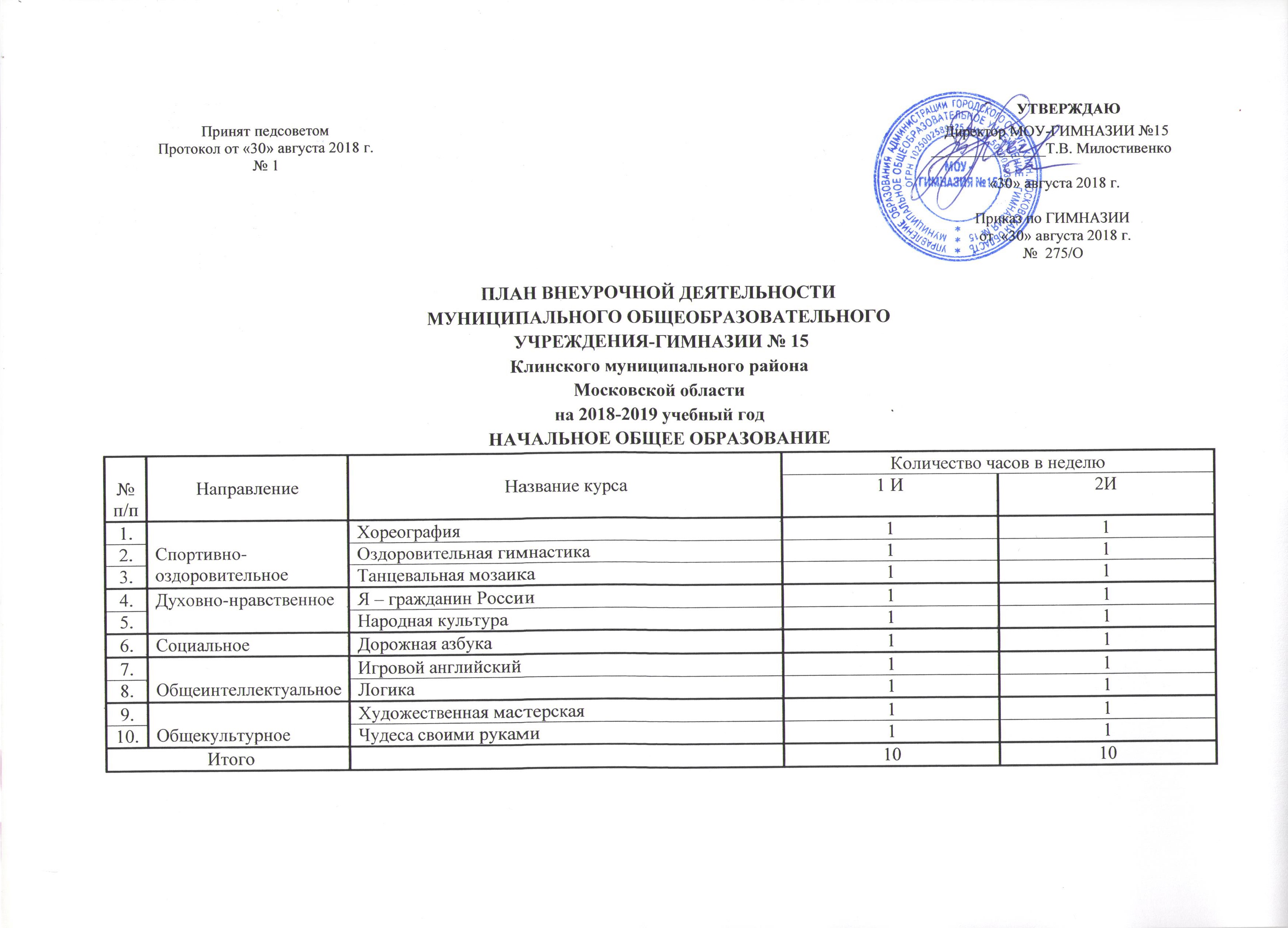 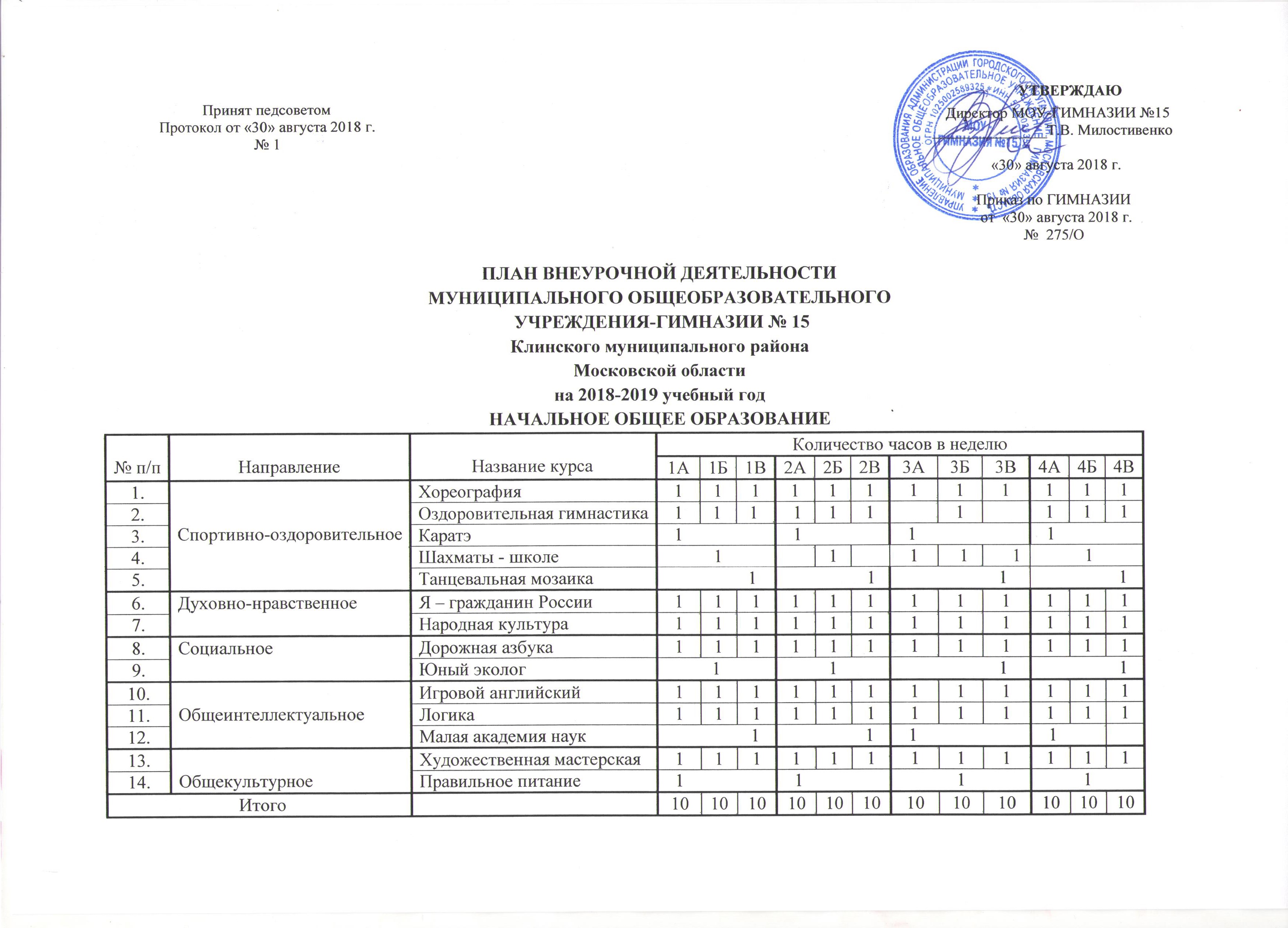 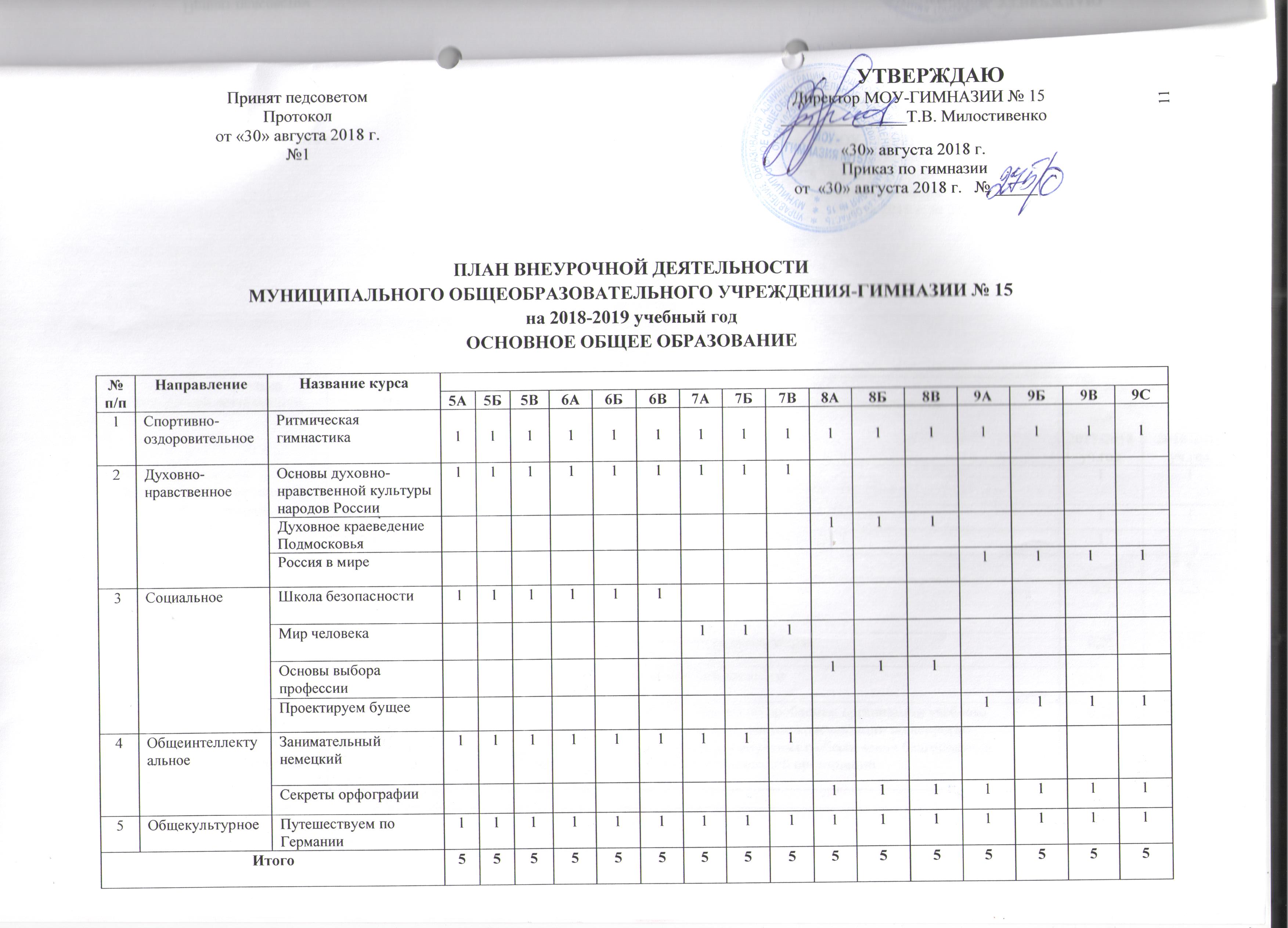 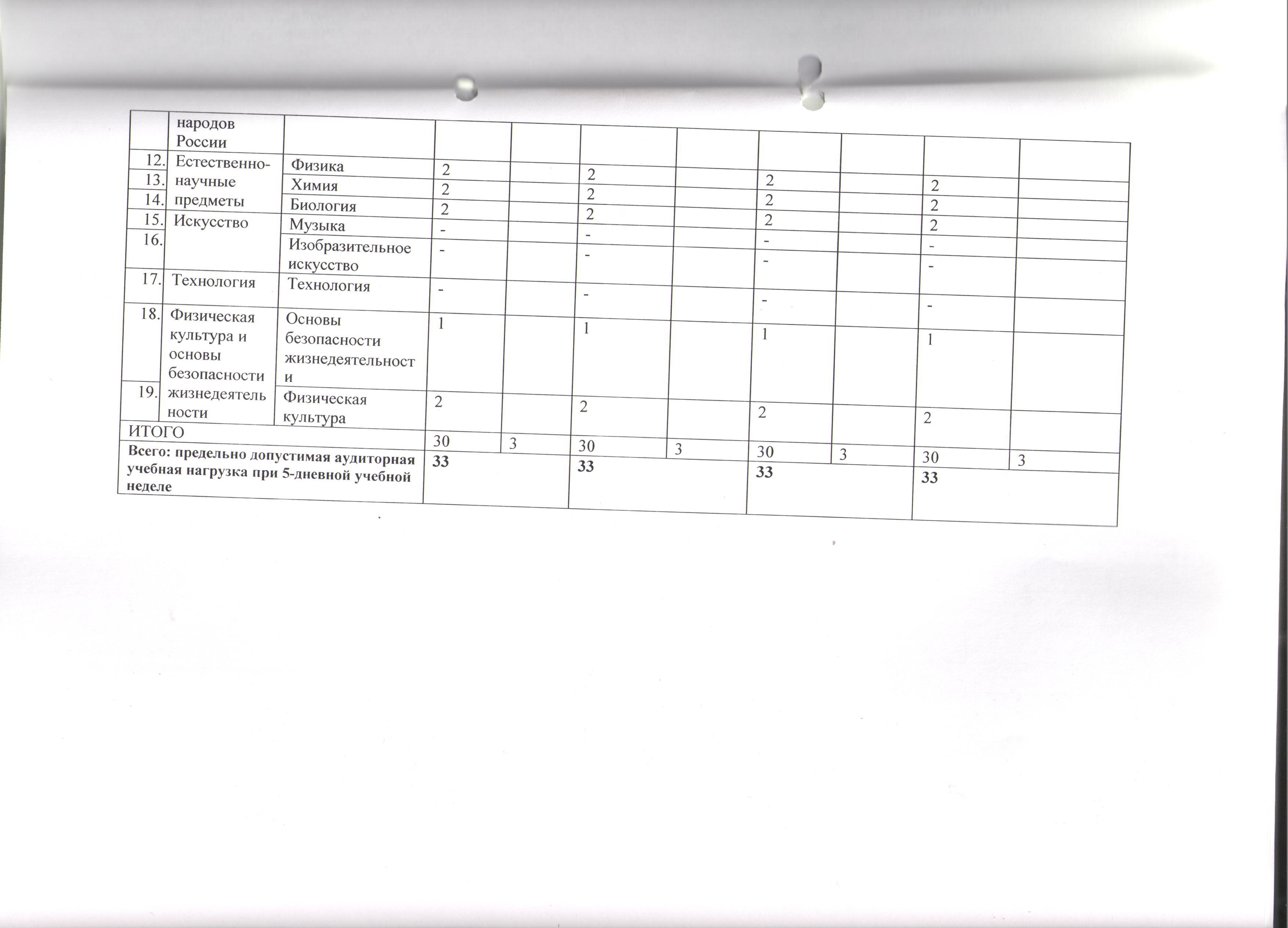 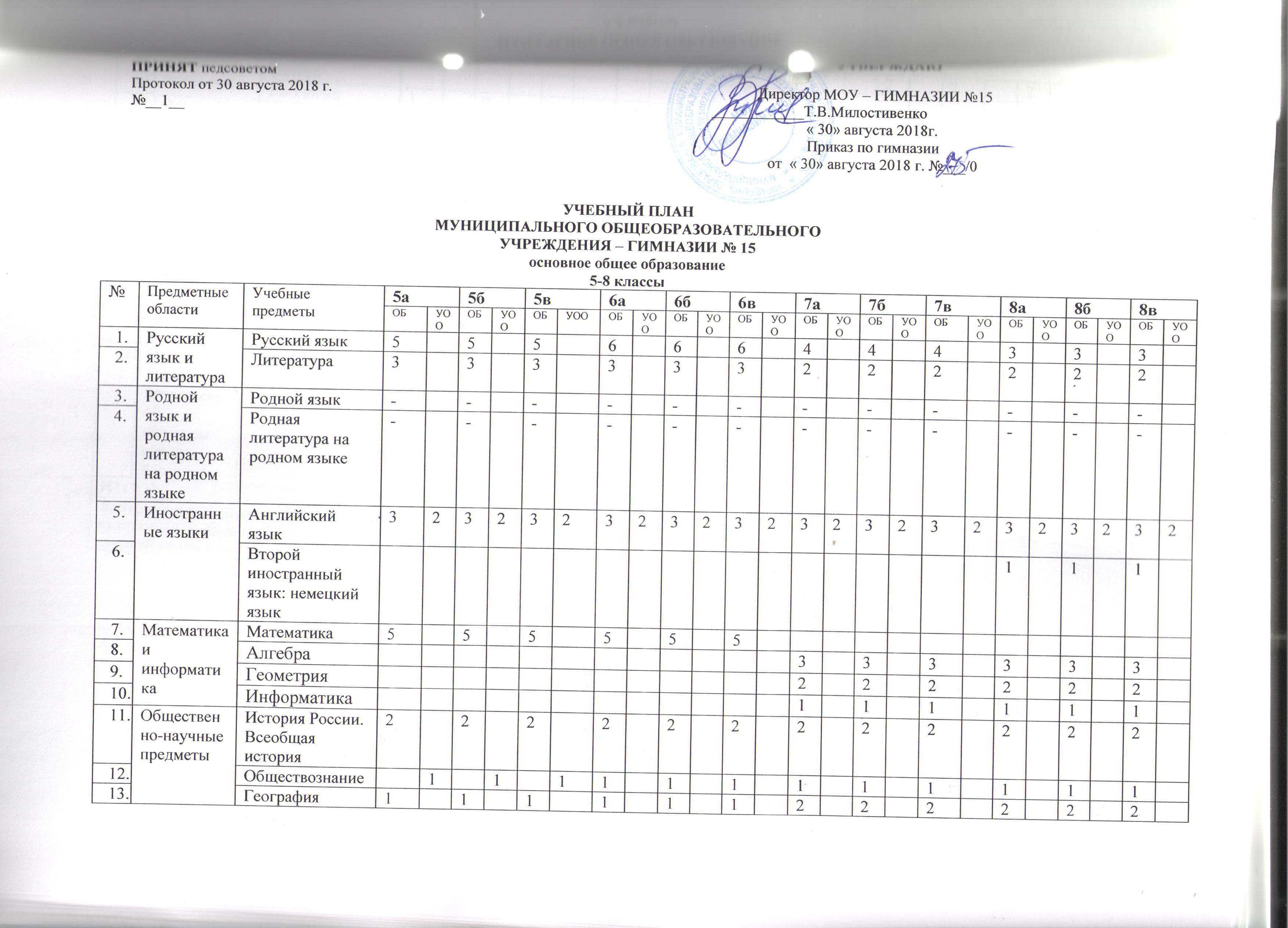 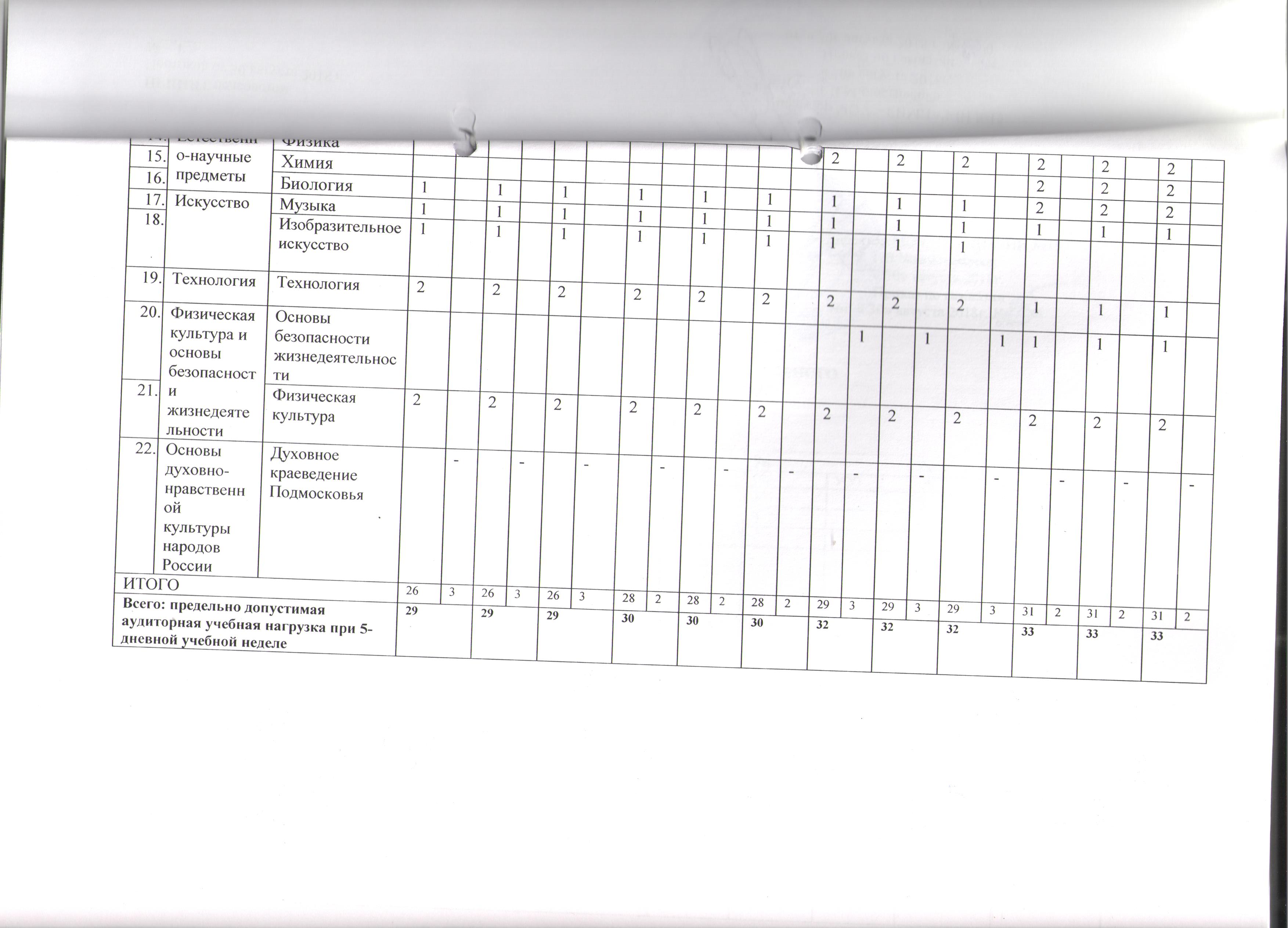 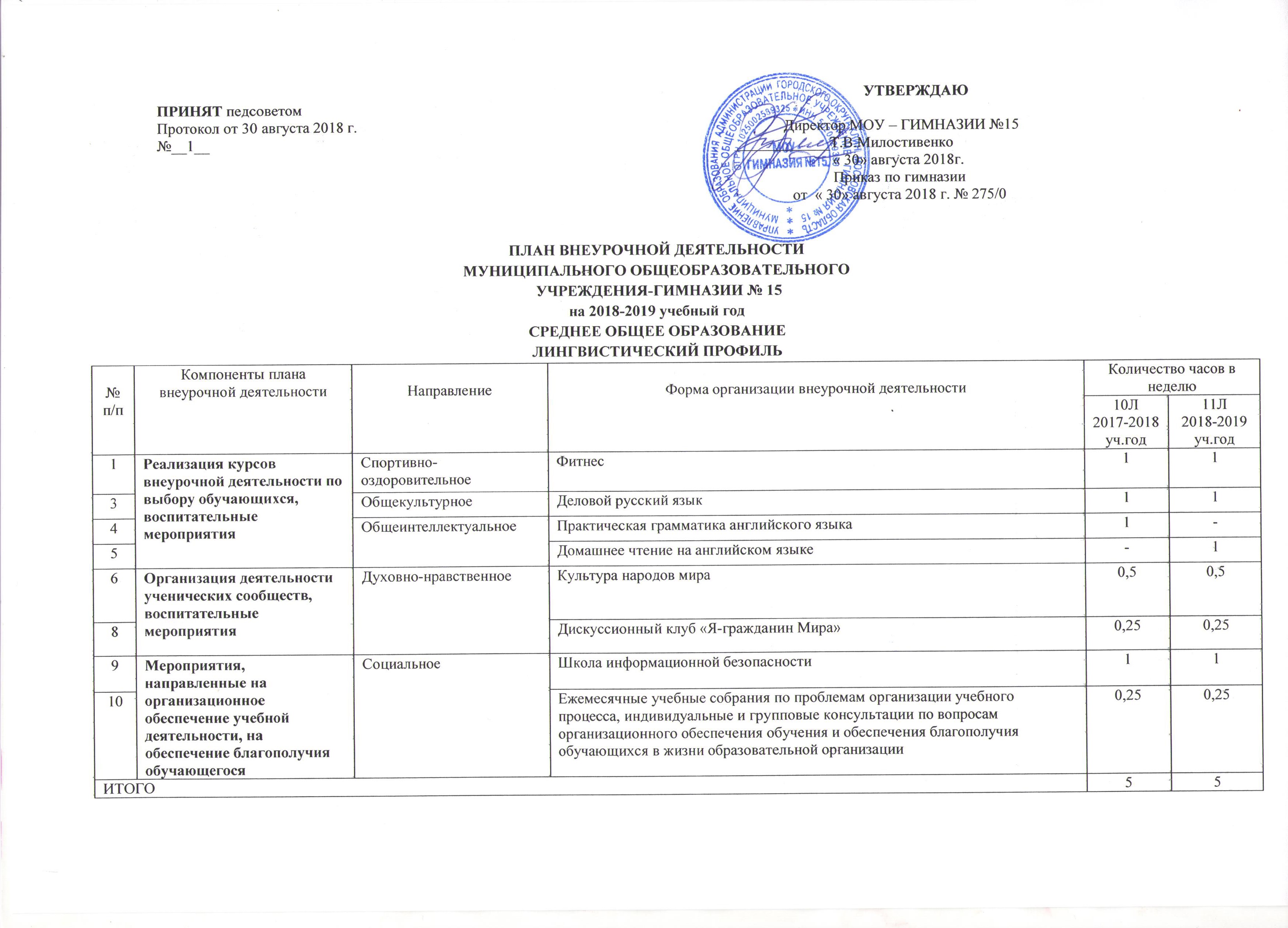 